186000, Республика Карелия, г. Олонец,ул. 30-летия Победы, 8, тел. 8(81436)4-13-31Директору МБУ «Олонецкий национальный музей карелов-ливвиков им. Н.Г. Прилукина» ___________________________________________Заявление	о	проведении	научно-исследовательской	работыс музейными предметами и музейными коллекциями 	  	20	г.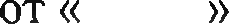 Прошу	Вашего	разрешения	предоставить	для	работы	музейные	предметы (коллекции):Образование, учёная степень_______________________________________________Тема, хронологические рамки исследования   	Адрес проживания:______________________________________________________________Телефон домашний	Служебный   	Телефон домашний	e-mail        Наименование документа, удостоверяющего личность  		 Серия, номер   		Посещения экспозиции (или фонда)_______________________________________________С правом фотографирования_____________________________________________________        (цель, характер съемок, приложить список экспонатов)С порядком предоставления исследователям музейных предметов и музейных коллекций МБУ «Олонецкий национальный музей карелов-ливвиков им. Н.Г. Прилукина» ознакомлен, обязуюсь их выполнять. Дата		Подпись	Фамилия:Фамилия:Имя:Отчество:Место работы (учёбы) и должность:Место работы (учёбы) и должность:Место работы (учёбы) и должность:Наименование организации, отправившей исследователя, её адрес:Наименование организации, отправившей исследователя, её адрес:Наименование организации, отправившей исследователя, её адрес:Наименование организации, отправившей исследователя, её адрес:Наименование организации, отправившей исследователя, её адрес:Наименование организации, отправившей исследователя, её адрес: